SPECIALS AND RECESS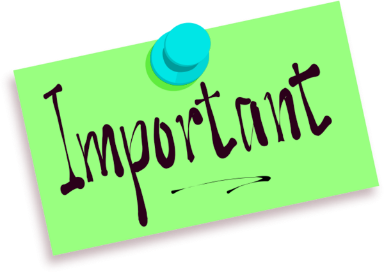 BEAR 2019-2020The chart at the bottom of this sheet tells you what day your child has each special throughout the 5-day cycle. Your child will also have one 25 minute recess period during the day, so please be sure he/she is prepared with comfortable shoes and appropriate outerwear for the weather.                                  LUNCH	  11:45-12:15pmRECESS   1:05-1:30pm	**Please note that Quarryville operates on a 5 day cycle. This means for four day weeks, the next “day” will follow the next week. Therefore, your child will not always have P.E. every Friday-instead it will be every Day 5! Any questions, please ask. Thank you!Mrs. BearCut off below and post somewhere visible!----------------------------------------------------------------------------------------Mrs. Bear’s Special Schedule 2018-2019Mrs. Bear’s Special Schedule 2018-2019Day 1ArtDay 2MusicDay 3P.E. (sneakers)Day 4Book Exchange (books)Day 5Library